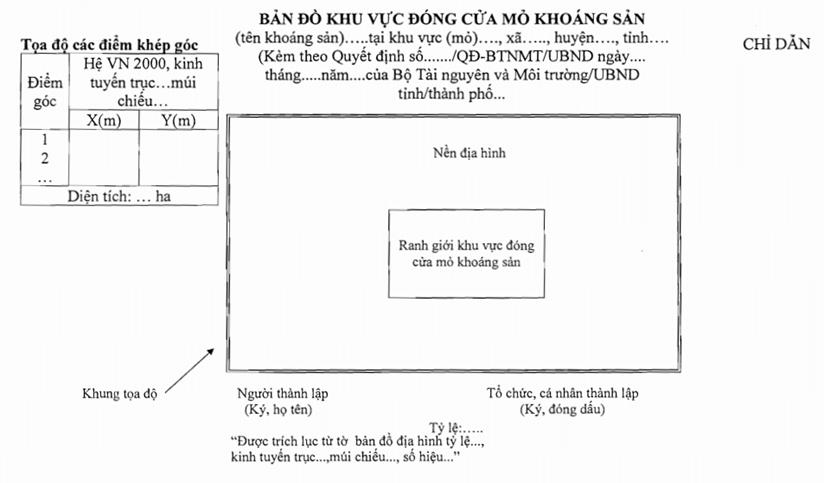 BỘ TÀI NGUYÊN VÀ MÔI TRƯỜNG
(ỦY BAN NHÂN DÂN TỈNH/ THÀNH PHỐ...)
-----------------Phụ lục 2